June 2021Dear Applicant, Thank you for your interest in the post of Science/Technology teacher at the Sheffield Inclusion Centre. The Sheffield Inclusion Centre provides education and emotional/social support for young people who have been permanently excluded from mainstream schools. We have to be holistic in our approach as we work not just with the individual, but with the family and ensure a team around the young person is in place at a very difficult time. The majority of our young people have experienced trauma and as such we are very much a trauma informed school. The aim is for young people to reintegrate back into mainstream education. We also support mainstream schools with preventative provision in order to slow down the rate of permanent exclusion across the city. We are on a journey towards providing the best for our young people with a passionate staff team to deliver our vision which is, “To make a positive difference to the lives of young people.”For me, as the Headteacher of the Sheffield Inclusion Centre, this position is part of our drive to make our vision into a reality. I am looking to build an extraordinary staff team, at their heart, is the commitment to helping our young people to live their very best lives. I want someone who will be an advocate for our boys and girls and enjoy being with them.  I am looking for a candidate with the right personality first and hence applications are encouraged from mainstream, special or PRU sectors. You should have a proven track record of success combined with the commitment to helping us make a difference to young lives.  Kind regards and I look forward to meeting some exciting, innovative, child centred people. 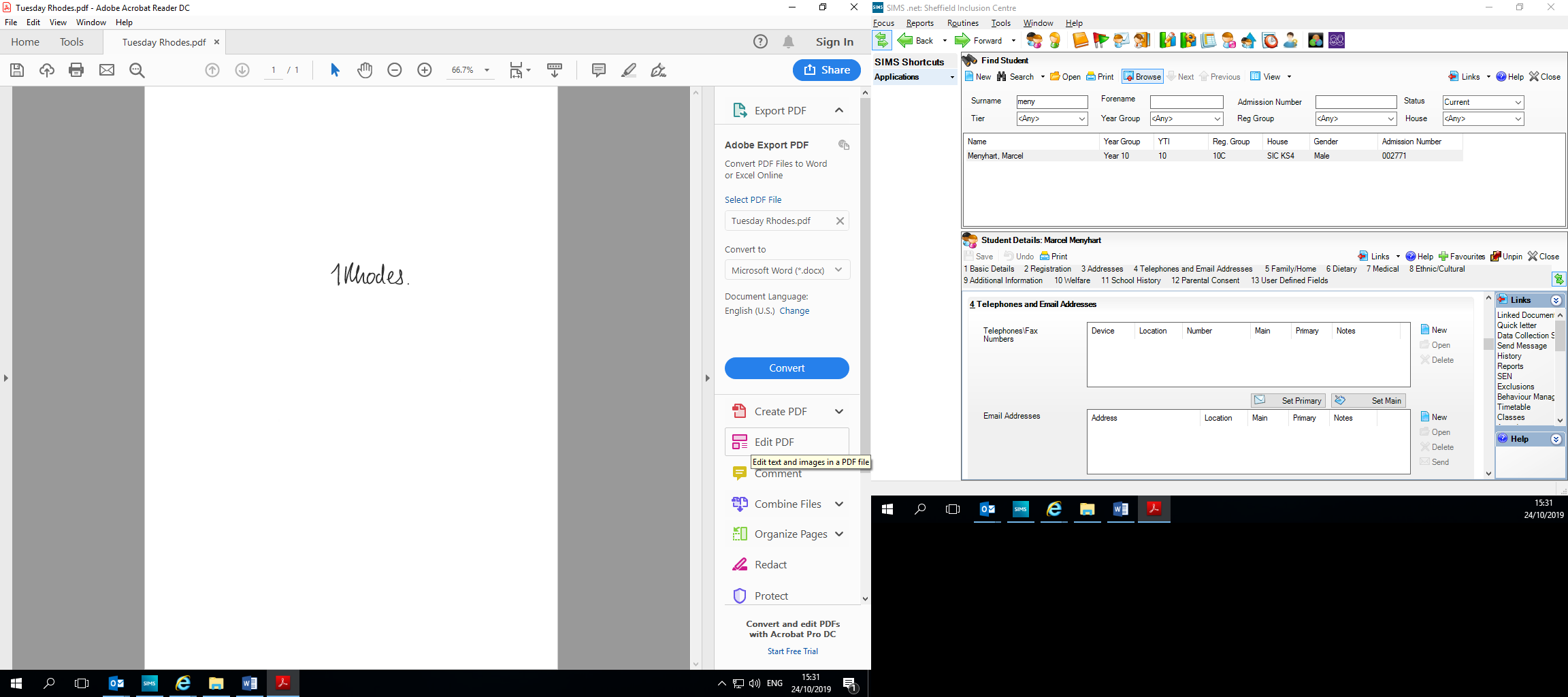 Tuesday RhodesHeadteacher 